Merced College: POS  Accounting 4 year University-10/6/14Career Technical Education (CTE) Program of Study for Entry into 4-Year University SystemCareer Technical Education (CTE) Program of Study for Entry into 4-Year University SystemCareer Technical Education (CTE) Program of Study for Entry into 4-Year University SystemCareer Technical Education (CTE) Program of Study for Entry into 4-Year University SystemCareer Technical Education (CTE) Program of Study for Entry into 4-Year University SystemCareer Technical Education (CTE) Program of Study for Entry into 4-Year University SystemCareer Technical Education (CTE) Program of Study for Entry into 4-Year University SystemCareer Technical Education (CTE) Program of Study for Entry into 4-Year University SystemCareer Technical Education (CTE) Program of Study for Entry into 4-Year University SystemCareer Technical Education (CTE) Program of Study for Entry into 4-Year University SystemCareer Technical Education (CTE) Program of Study for Entry into 4-Year University SystemCareer Technical Education (CTE) Program of Study for Entry into 4-Year University SystemCareer Technical Education (CTE) Program of Study for Entry into 4-Year University SystemCareer Technical Education (CTE) Program of Study for Entry into 4-Year University SystemCareer Technical Education (CTE) Program of Study for Entry into 4-Year University SystemCareer Technical Education (CTE) Program of Study for Entry into 4-Year University SystemCareer Technical Education (CTE) Program of Study for Entry into 4-Year University SystemCareer Technical Education (CTE) Program of Study for Entry into 4-Year University System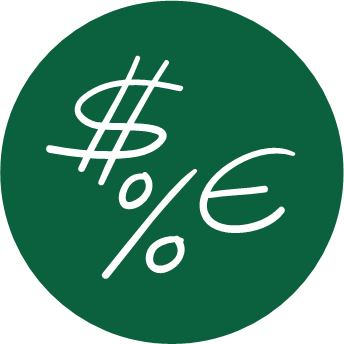 Name:      Name:      Name:      Name:      ID:      ID:      Gr:   Gr:   Gr:   Gr:   Department: BusinessDepartment: BusinessDepartment: BusinessDepartment: BusinessDepartment: BusinessIndustry Sector:  Business and FinanceIndustry Sector:  Business and FinanceIndustry Sector:  Business and FinanceIndustry Sector:  Business and FinanceCareer Pathway:  Accounting ServicesCareer Pathway:  Accounting ServicesStudent Organization or Club:  DECA: Distributive Education Clubs of America                                                         FBLA:  Future Business Leaders of AmericaStudent Organization or Club:  DECA: Distributive Education Clubs of America                                                         FBLA:  Future Business Leaders of AmericaStudent Organization or Club:  DECA: Distributive Education Clubs of America                                                         FBLA:  Future Business Leaders of AmericaStudent Organization or Club:  DECA: Distributive Education Clubs of America                                                         FBLA:  Future Business Leaders of AmericaStudent Organization or Club:  DECA: Distributive Education Clubs of America                                                         FBLA:  Future Business Leaders of AmericaStudent Organization or Club:  DECA: Distributive Education Clubs of America                                                         FBLA:  Future Business Leaders of AmericaStudent Organization or Club:  DECA: Distributive Education Clubs of America                                                         FBLA:  Future Business Leaders of AmericaStudent Organization or Club:  DECA: Distributive Education Clubs of America                                                         FBLA:  Future Business Leaders of AmericaStudent Organization or Club:  DECA: Distributive Education Clubs of America                                                         FBLA:  Future Business Leaders of AmericaRecommended High School Course ScheduleRecommended High School Course ScheduleRecommended High School Course ScheduleRecommended High School Course ScheduleRecommended High School Course ScheduleRecommended High School Course ScheduleRecommended High School Course ScheduleRecommended High School Course ScheduleRecommended High School Course ScheduleRecommended High School Course ScheduleRecommended High School Course ScheduleRecommended High School Course ScheduleRecommended High School Course ScheduleRecommended High School Course ScheduleRecommended High School Course ScheduleRecommended High School Course ScheduleRecommended High School Course ScheduleRecommended High School Course ScheduleLevelGradeEnglishEnglishSocial StudiesSocial StudiesMathMathScienceScienceScienceOther Required Courses, Electives, CTEOther Required Courses, Electives, CTEOther Required Courses, Electives, CTEOther Required Courses, Electives, CTEOther Required Courses, Electives, CTEWork-BasedLearning ActivitiesWork-BasedLearning ActivitiesSecondary9English 1  orEnglish 1 Pre-APEnglish 1  orEnglish 1 Pre-APGeography & Health & Wellness Geography & Health & Wellness GeometryGeometryBiologyBiologyBiologyPhysical Ed 1 Physical Ed 1 Physical Ed 1 Computer Applications IComputer Applications IFBLADECAFBLADECASecondary10English 2 orEnglish 2 Pre-APEnglish 2 orEnglish 2 Pre-APWorld History orWorld History Adv.World History orWorld History Adv.Algebra 2/TrigonometryAlgebra 2/TrigonometryChemistryChemistryChemistryPhysical Ed 2 Physical Ed 2 Physical Ed 2 Digital Media Production, **Computer Applications II Digital Media Production, **Computer Applications II FBLADECAROP Industry DayFBLADECAROP Industry DaySecondary11English 3 orAP EnglishLang/Comp English 3 orAP EnglishLang/Comp US History orAP  HistoryUS History orAP  HistoryPre-Calculus or Probability & StatisticsPre-Calculus or Probability & StatisticsPhysicsPhysicsPhysicsForeign Language Foreign Language Foreign Language **Accounting I**Accounting IFBLADECAFBLADECASecondary12English 4 orAP English LiteratureEnglish 4 orAP English LiteratureGovernment & Economics or AP US Govern. & PoliticsGovernment & Economics or AP US Govern. & PoliticsSelect either Sequence:AP Calculus, or AP Statistics, and ***ROP Virtual  Select either Sequence:AP Calculus, or AP Statistics, and ***ROP Virtual  Select either Sequence:AP Calculus, or AP Statistics, and ***ROP Virtual  Select either Sequence:AP Calculus, or AP Statistics, and ***ROP Virtual  Select either Sequence:AP Calculus, or AP Statistics, and ***ROP Virtual  Foreign LanguageForeign LanguageForeign Language**Accounting II **Accounting II FBLADECAROP Community ClassroomROP Portfolio DaySenior Exit InterviewsFBLADECAROP Community ClassroomROP Portfolio DaySenior Exit InterviewsPostsecondaryArticulated Courses:   Student earns actual  units of credit for the identified college course when student passes the ACE (Articulated Credit by Exam)Articulated Courses:   Student earns actual  units of credit for the identified college course when student passes the ACE (Articulated Credit by Exam)Articulated Courses:   Student earns actual  units of credit for the identified college course when student passes the ACE (Articulated Credit by Exam)Articulated Courses:   Student earns actual  units of credit for the identified college course when student passes the ACE (Articulated Credit by Exam)Articulated Courses:   Student earns actual  units of credit for the identified college course when student passes the ACE (Articulated Credit by Exam)Articulated Courses:   Student earns actual  units of credit for the identified college course when student passes the ACE (Articulated Credit by Exam)Articulated Courses:   Student earns actual  units of credit for the identified college course when student passes the ACE (Articulated Credit by Exam)Articulated Courses:   Student earns actual  units of credit for the identified college course when student passes the ACE (Articulated Credit by Exam)Articulated Courses:   Student earns actual  units of credit for the identified college course when student passes the ACE (Articulated Credit by Exam)Articulated Courses:   Student earns actual  units of credit for the identified college course when student passes the ACE (Articulated Credit by Exam)Articulated Courses:   Student earns actual  units of credit for the identified college course when student passes the ACE (Articulated Credit by Exam)Articulated Courses:   Student earns actual  units of credit for the identified college course when student passes the ACE (Articulated Credit by Exam)Articulated Courses:   Student earns actual  units of credit for the identified college course when student passes the ACE (Articulated Credit by Exam)Articulated Courses:   Student earns actual  units of credit for the identified college course when student passes the ACE (Articulated Credit by Exam)Articulated Courses:   Student earns actual  units of credit for the identified college course when student passes the ACE (Articulated Credit by Exam)Articulated Courses:   Student earns actual  units of credit for the identified college course when student passes the ACE (Articulated Credit by Exam)Articulated Courses:   Student earns actual  units of credit for the identified college course when student passes the ACE (Articulated Credit by Exam)PostsecondaryMUHSD/ROPMUHSD/ROPMUHSD/ROPMUHSD/ROPMUHSD/ROPMUHSD/ROPMUHSD/ROPMUHSD/ROPMUHSD/ROPUNITSPostsecondaryAccounting IAccounting IAccounting IAccounting IAccounting IAccounting IAccounting IAccounting IAccounting IACTG 51:  Applied Accounting ACTG 51:  Applied Accounting ACTG 51:  Applied Accounting ACTG 51:  Applied Accounting ACTG 51:  Applied Accounting ACTG 51:  Applied Accounting ACTG 51:  Applied Accounting 4PostsecondaryAccounting II   Accounting II   Accounting II   Accounting II   Accounting II   Accounting II   Accounting II   Accounting II   Accounting II   ACTG 31:  Computerized Accounting ACTG 31:  Computerized Accounting ACTG 31:  Computerized Accounting ACTG 31:  Computerized Accounting ACTG 31:  Computerized Accounting ACTG 31:  Computerized Accounting ACTG 31:  Computerized Accounting 2PostsecondaryComputer Applications IComputer Applications IComputer Applications IComputer Applications IComputer Applications IComputer Applications IComputer Applications IComputer Applications IComputer Applications IAOM 50B: Document Formatting and KeyboardingAOM 50B: Document Formatting and KeyboardingAOM 50B: Document Formatting and KeyboardingAOM 50B: Document Formatting and KeyboardingAOM 50B: Document Formatting and KeyboardingAOM 50B: Document Formatting and KeyboardingAOM 50B: Document Formatting and Keyboarding3PostsecondaryComputer Applications I, IIComputer Applications I, IIComputer Applications I, IIComputer Applications I, IIComputer Applications I, IIComputer Applications I, IIComputer Applications I, IIComputer Applications I, IIComputer Applications I, IICPSC 30:  Computer ApplicationsCPSC 30:  Computer ApplicationsCPSC 30:  Computer ApplicationsCPSC 30:  Computer ApplicationsCPSC 30:  Computer ApplicationsCPSC 30:  Computer ApplicationsCPSC 30:  Computer Applications3PostsecondaryROP Virtual ROP Virtual ROP Virtual ROP Virtual ROP Virtual ROP Virtual ROP Virtual ROP Virtual ROP Virtual BUS 10:  Introduction to BusinessBUS 10:  Introduction to BusinessBUS 10:  Introduction to BusinessBUS 10:  Introduction to BusinessBUS 10:  Introduction to BusinessBUS 10:  Introduction to BusinessBUS 10:  Introduction to Business3    *ROP Certificate Earned at Completion of Course           **Merced College credit earned through articulation              ***ROP & Articulation    *ROP Certificate Earned at Completion of Course           **Merced College credit earned through articulation              ***ROP & Articulation    *ROP Certificate Earned at Completion of Course           **Merced College credit earned through articulation              ***ROP & Articulation    *ROP Certificate Earned at Completion of Course           **Merced College credit earned through articulation              ***ROP & Articulation    *ROP Certificate Earned at Completion of Course           **Merced College credit earned through articulation              ***ROP & Articulation    *ROP Certificate Earned at Completion of Course           **Merced College credit earned through articulation              ***ROP & Articulation    *ROP Certificate Earned at Completion of Course           **Merced College credit earned through articulation              ***ROP & Articulation    *ROP Certificate Earned at Completion of Course           **Merced College credit earned through articulation              ***ROP & Articulation    *ROP Certificate Earned at Completion of Course           **Merced College credit earned through articulation              ***ROP & Articulation    *ROP Certificate Earned at Completion of Course           **Merced College credit earned through articulation              ***ROP & Articulation    *ROP Certificate Earned at Completion of Course           **Merced College credit earned through articulation              ***ROP & Articulation    *ROP Certificate Earned at Completion of Course           **Merced College credit earned through articulation              ***ROP & Articulation    *ROP Certificate Earned at Completion of Course           **Merced College credit earned through articulation              ***ROP & Articulation    *ROP Certificate Earned at Completion of Course           **Merced College credit earned through articulation              ***ROP & Articulation    *ROP Certificate Earned at Completion of Course           **Merced College credit earned through articulation              ***ROP & Articulation    *ROP Certificate Earned at Completion of Course           **Merced College credit earned through articulation              ***ROP & Articulation    *ROP Certificate Earned at Completion of Course           **Merced College credit earned through articulation              ***ROP & Articulation    *ROP Certificate Earned at Completion of Course           **Merced College credit earned through articulation              ***ROP & Articulation Coursework Related to the Pathway Coursework Related to the Pathway Coursework Related to the Pathway Coursework Related to the Pathway Coursework Related to the Pathway Coursework Related to the Pathway Coursework Related to the Pathway Coursework Related to the Pathway Coursework Related to the Pathway Coursework Related to the Pathway Coursework Related to the Pathway Coursework Related to the PathwaySample Occupations Related to This PathwaySample Occupations Related to This PathwaySample Occupations Related to This PathwaySample Occupations Related to This PathwaySample Occupations Related to This PathwaySample Occupations Related to This PathwayDegrees & CertificatesDegrees & CertificatesDegrees & CertificatesDegrees & CertificatesDegrees & CertificatesSample Courses Sample Courses Sample Courses Sample Courses Sample Courses Sample Courses Sample Courses AA or AS Degree or CertificateAA or AS Degree or CertificateAA or AS Degree or CertificateBS or BA Degree or HigherBS or BA Degree or HigherBS or BA Degree or HigherDegrees:A.A. – Accounting Certificates:Accounting Degrees:A.A. – Accounting Certificates:Accounting Degrees:A.A. – Accounting Certificates:Accounting Degrees:A.A. – Accounting Certificates:Accounting Degrees:A.A. – Accounting Certificates:Accounting ACTG 04A:  Financial AccountingACTG 04B:  Managerial AccountingACTG 52:     Payroll Records and AccountingACTG 53:     Fundamentals of Income Tax AccountingACTG 54:     Cost AccountingBUS  18A:    Business LawACTG 04A:  Financial AccountingACTG 04B:  Managerial AccountingACTG 52:     Payroll Records and AccountingACTG 53:     Fundamentals of Income Tax AccountingACTG 54:     Cost AccountingBUS  18A:    Business LawACTG 04A:  Financial AccountingACTG 04B:  Managerial AccountingACTG 52:     Payroll Records and AccountingACTG 53:     Fundamentals of Income Tax AccountingACTG 54:     Cost AccountingBUS  18A:    Business LawACTG 04A:  Financial AccountingACTG 04B:  Managerial AccountingACTG 52:     Payroll Records and AccountingACTG 53:     Fundamentals of Income Tax AccountingACTG 54:     Cost AccountingBUS  18A:    Business LawACTG 04A:  Financial AccountingACTG 04B:  Managerial AccountingACTG 52:     Payroll Records and AccountingACTG 53:     Fundamentals of Income Tax AccountingACTG 54:     Cost AccountingBUS  18A:    Business LawACTG 04A:  Financial AccountingACTG 04B:  Managerial AccountingACTG 52:     Payroll Records and AccountingACTG 53:     Fundamentals of Income Tax AccountingACTG 54:     Cost AccountingBUS  18A:    Business LawACTG 04A:  Financial AccountingACTG 04B:  Managerial AccountingACTG 52:     Payroll Records and AccountingACTG 53:     Fundamentals of Income Tax AccountingACTG 54:     Cost AccountingBUS  18A:    Business Law Account SpecialistCredit AnalystOffice ManagerBookkeeperAccount Associate Insurance Agent Account SpecialistCredit AnalystOffice ManagerBookkeeperAccount Associate Insurance Agent Account SpecialistCredit AnalystOffice ManagerBookkeeperAccount Associate Insurance Agent CPA – Certified Public AccountantCFO – Chief Financial OfficerBank ManagerPurchasing AgentBusiness TeacherSports Agent CPA – Certified Public AccountantCFO – Chief Financial OfficerBank ManagerPurchasing AgentBusiness TeacherSports Agent CPA – Certified Public AccountantCFO – Chief Financial OfficerBank ManagerPurchasing AgentBusiness TeacherSports Agent